专题14 ：燃料及其利用（测试）试题分值：100分   测试时间：50分钟一、选择题(本题包括20小题,每小题2分,共40分.每小题只有一个正确答案)1、（★）【2020四川甘孜州】下列做法应该禁止的是（    ）A.露天焚烧秸秆                 B.骑车出行，低碳生活C.集中回收废旧电池             D.减少使用含磷洗涤剂2、（★）【2019四川自贡】炒菜时油锅着火，用锅盖盖灭，其主要的灭火原理是（　　）A．隔绝空气	           B．降低可燃物的着火点	C．清除可燃物	       D．升高可燃物的着火点3、（★）【2020辽宁抚顺】下列不属于化石能源的是（   ）A.煤       B.太阳能       C.石油       D.天然气4、（★）下列标志属于中国节能标志的是（    ）A．	B．	C．	D． 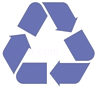 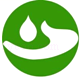 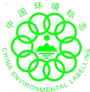 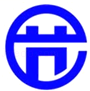 5、（★）【2020贵州遵义】乘坐公共交通工具，可携带的物品是（    ）A.纸巾       B.鞭炮       C.汽油         D.酒精6、（★）【2020河南】从环境保护的角度考虑，下列燃料中最理想的是（    ）A.煤	 	B.汽油		 C.氢气		 D.天然气7、（★）【2020湖南湘潭】防火安全重于泰山，每个公民掌握一定的消防知识很有必要。下列有关灭火措施处理不当的是（     ）A.炒菜时油锅中的油不慎着火，可用锅盖盖灭B.家用电器着火时，立即用水进行灭火C.油罐着火时需要用水喷淋降温D.可用二氧化碳灭火器扑灭图书、档案、贵重设备、精密仪器等物的失火8、（★）【2020江苏南京】造成酸雨的主要物质是（　　）A.二氧化氮和一氧化碳                B.二氧化硫和二氧化氮C.一氧化碳和二氧化碳                 D.二氧化硫和一氧化碳9、（★）【2020四川眉山】地球上资源日渐枯竭，我们应该节约资源、合理利用。下列资源属于纯净物的是（  ）A.石油     B.空气     C.赤铁矿     D.冰水混合物10、（★）【2020江苏连云港】下列化学品标志与化学试剂对应错误的是（   ）A.氢氧化钠    B.白磷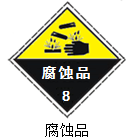 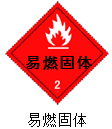 C.酒精           D.碳酸氢钠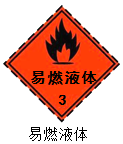 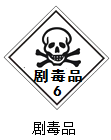 11、（★）【2020江苏南京】可燃冰被认为是21世纪的一种高效清洁能源。我国的可燃冰开采技术处于世界先进水平。可燃冰主要含有（    ）A.氢气                 B.一氧化碳C.甲烷水合物           D.酒精12、（★）【2020湖北咸宁】近期有些地方发生的火灾给人们敲响了安全警钟，下列说法或做法错误的是（   ）A．通过降低可燃物的着火点可以灭火B．甲烷是天然气的主要成分，与空气混合后遇明火可能会发生爆炸C．火灾发生后应用湿毛巾捂住口鼻迅速逃离，并拨打火警电话119D．为扑灭森林火灾，可把大火蔓延路线前的一片树木砍掉，形成隔离带13、（★★）【2019江苏省盐城一模】如图是探究燃烧条件的实验装置，有关该实验的说法不正确的是（　　）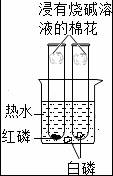 A．只有左侧试管中的红磷能燃烧       B．只有右侧试管中的白磷能燃烧C．磷燃烧的反应属于氧化反应         D．烧碱溶液的作用是吸收燃烧产物，减轻污染14、（★★）【2020云南昆明】下列说法错误的是（    ）A.面粉厂严禁烟火B.活性炭具有除异味和杀菌作用C.进入久未开启的菜窖前要做灯火实验D.不能用甲醛溶液浸泡海鲜产品来延长保质期15、（★★）下列说法正确的是（    ）A.石油是一种混合物             B.可燃冰是可再生能源C.煤燃烧时只生成二氧化碳       D.“西气东输”的“气”是指氢气16、（★★）【2020山东临沂】中学生应该有一定的安全意识，下列做法符合安全要求的是（     ）A.家用电器着火，立即用水浇灭B.发现煤气泄漏，立即打开吸油烟机排气C.发生一氧化碳中毒，立即转移到通风处D.稀释浓硫酸时，将水注入浓硫酸中17、（★★）【2020四川攀枝花】“绿色化学”要求原料物质中所有的原子完全被利用，全部转入期望的产品中，即原子利用率为100%。一定条件下，CO和H2可以按照不同比例反应，只生成一种产物就能实现“绿色化学”，这种产物不可能是（    ）A.甲醛（CH2O）      B.甲醇（CH4O）       C.乙醇（C2H6O）       D.乙酸（C2H4O2）18、（★★）【2020江西】2020年6月23日，“北斗三号”收官之星发射成功，标志着我国“北斗”信号实现全球覆盖。发射用的火箭燃料之一为液氢，下列关于该燃料的说法不合理的是（　　）A.热值高，推力大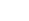 B.反应方程式是C.绿色无污染D.贮存、运输和加注都容易19、（★★）【2020新疆】下列有关环境和能源的说法错误的是（    ）A.天然气是比较清洁的化石燃料B.酸雨对农作物、桥梁、建筑物等有破坏作用C.由于新能源开发，可以无节制地使用石油资源D.生活中常用的汽油、煤油、柴油都是石油产品20、（★★）【2020重庆B】如下图所示，水中的白磷能否燃烧与鼓入的气体和水温有关，表中能使白磷燃烧的选项是（    ）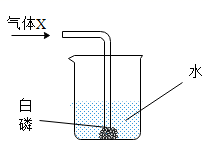 A.A     B.B      C.C       D.D二、填空题(本题5小题，每空2分，共38分)21、（★）【2020山西阳泉】敦煌莫高窟是世界上规模最庞大、保存最完整的石窟，有“丝路明珠”之称。石窟中的雕像容易受到酸雨腐蚀，形成酸雨的一种有害气体是_____，减少酸雨形成的一种举措是________。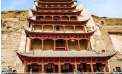 22、（★）【2020湖南湘潭】随着人类对能源的需求日益增长，开发和利用新能源成为越来越迫切的需求。请回答：（1）目前，人类使用的燃料大多来自化石燃料，如            、石油和天然气，它们属于      （填“可再生”或“不可再生”）能源。（2）目前，我国的一些地区正在使用乙醇汽油（在汽油中加入适量乙醇）作为汽车燃料，这样做的优点有_____（填字母序号）。A 可适当节省石油资源B 在一定程度上减少汽车尾气的污染（3）为缓解全球性能源危机，人们正积极开发利用新能源，请列举出一种新能源______。23、（★）【2019湖南益阳】合理运用燃烧与灭火的原理，对保障生命财产安全至关重要。（1）消防队员用高压水枪灭火的原理是　               　，做实验时不慎碰倒酒精灯，酒精在桌面燃烧起来，可用的灭火方法是　             。（2）着火时，可用湿毛巾捂住口鼻，低姿势跑离着火区域逃生，理由是　   　（选择序号填空）。A．湿毛巾可防止吸入灼热的气体灼伤呼吸道B．湿毛巾会吸收COC．地面附近的有毒气体相对较少24、（★★）【2020福建】燃烧与人类生产、生活有着密切的关系。（1）下列成语的原意与燃烧不相关的是____（填标号）。A 卧薪尝胆  B釜底抽薪C 火上浇油  D 煽风点火（2）古籍《天工开物》就有“煤饼烧石成灰”的记载。“烧石成灰”指高温条件下碳酸钙转化为生石灰。①“煤饼烧石成灰”的过程中，能量转化的主要方式是                   。②“石”转化为“灰”的反应属于             （填基本反应类型）。③“灰”遇水成浆，该反应的化学方程式为                           。（3）室内起火时，如果急于打开门窗，火反而会烧得更旺。原因是                      。25、（★★）【2020贵州遵义】燃烧是人类获得能量的重要方式。（1）用下图探究燃烧条件。步骤一：通入N2，点燃酒精灯；步骤二：冷却至室温；步骤三：通入O2，点燃酒精灯。能说明可燃物燃烧需要O2的现象是_______；从燃烧条件分析，用水灭火主要利用的原理是_________。
（2）相同条件下，n体积燃料完全燃烧放出的热量见下表。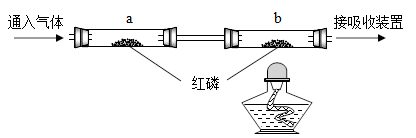 ①从等体积燃料完全燃烧放出的热量分析，最适合家庭使用的燃料是________；②CO与其它燃料相比的主要缺点是_________。③有科学家提出：“硅是未来的石油”，硅能在O2中燃烧生成SiO2，并放出大量的热。与化石燃料相比，用硅作燃料的优点是______（写一点即可）。三、实验与探究(本题2小题，每空2分，共14分)26、（★★）【2019.河北】如图所示为粉尘爆炸的实验装置。用打气筒向容器内打气吹散面粉，瞬间发生爆炸，软橡胶片被冲飞，蜡烛熄灭。（1）吹散面粉的目的是增大　   　的接触面积。（2）软橡胶片被冲飞时内能转化为　   　。（3）蜡烛熄灭的原因是　   　。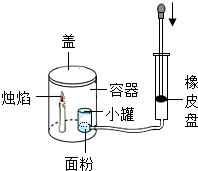 27、（★★）【2019山东省滨州一模】化学课上我们曾经观察过如图所示的实验。（1）实验中，铜片上的白磷很快燃烧，其反应的化学方程式为　                  　；（2）该实验主要利用了铜片良好的　    　性，燃着的白磷熄灭后，去掉铜片上的白色固体，可看到铜片表面变黑，该黑色物质是　    　（填化学式）；（3）烧杯中的水在实验中没有起到的作用是　  　（填序号）．A、作反应物  B、隔绝空气   C、升高温度．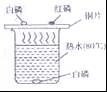 四、分析与计算(本题1小题，每空2分，共8分)28、（★★）【2020四川甘孜州】天然气是常见的化石燃料。（1）做饭时，若燃气灶的火焰呈现黄色或橙色，锅底出现黑色，应将炉具的进风口调          （填“大”或“小”）。（2）含160g甲烷的天然气充分燃烧，生成二氧化碳的质量是多少克？（根据化学方程式进行计算）选项气体X水温/℃A氧气5B氮气40C二氧化碳80D空气80燃料（气态）COH2CH4热量（KJ）282.6285.8890.3